Pozdravljeni!Upam, da ste imeli lepe počitnice in ste se napolnili z energijo za nadaljevanje dela. Najprej bi vas rada pohvalila. Z vašim znanjem, ki ste ga pokazali na preverjanju znanja sem bila zadovoljna. Večinoma ste pokazali, da Present Perfect znate. Ne morem preveriti koliko nepravilnih glagolov v resnici znate, upam pa da ste se jih večino naučili, ker jih boste potrebovali.Do torka pošlite slike popravljenega preverjanja - kdor jih še ni.OBVESTILOOBČINSKI PRAZNIKV torek, 5. maja, je občinski praznik. Dogovorjeno je, da boste dopoldne učenci spremljali praznični program, ki bo potekal na daljavo z Lavričevega trga:9.00 – 10.00  dobro jutro praznik, dobro jutro otroci10.00 – 11.00 učna ura za vse šolarje: za narod, svobodo, napredek11.00 – 12.00 literarno dopoldne Neposredni prenos učenci spremljajte preko občinske spletne strani (sicer bo potekal še preko županovega facebook profila in TV programa GO TV).Ogled učne ure ob 10.00 je obvezen za vse.Zdaj pa začnimo z angleščino.V tem tednu boste spoznali nekaj besedišča za MATERIALE.1. Najprej spoznajte nekaj materialov s pomočjo Picture dictionary (slovarčka) - v gradivu. Potem rešite učni list Materials - v gradivu.2. Zdaj rešite učni list na naslednji strani. MATERIALS CAN BE… MATCH THE OPPOSITES. (Poveži pridevnike z njihovimi nasprotji. Zapiši črke pridevnikov k njihovim ustreznim nasprotjem v levem stolpcu. )TAKE A LOOK AT THE FOLLOWING OBJECTS. NAME THEM, SAY WHAT IT IS USED FOR AND WHAT ARE THEY MADE OF. (Izpolni tabelo. Glej prvi primer, ki je že narejen!)3. Učb, str. 102, nal. 2B: Poslušaj pogovor – učbenik imaš medtem zaprt – in odgovori na vprašanje: How many different things do Ana and Jay look at?Učb, str. 103, nal. 2C: Ponovno poslušaš pogovor in slediš besedilu v učbeniku. Nato prebereš povedi in ugotoviš, katera je pravilna. Napačne popravi in popravljene zapiši v zvezek. (Naslov: A small world)Učb, str. 103, nal. 5: Prepiši stavke z ustreznimi odzivi nanje. Izbiraj med odzivi od a – e.Če bi rad izvedel kaj več o Covid-19, lahko prelistaš revijo na spodnji povezavi.https://cm-cdn.s3.amazonaws.com/crickettogether/CM_Pandemics.pdf    Pandemic flu_readingDo petka 8.5. mi pošlji slike rešenih obeh učnih listov.OBJECTNAMEKaj je na sliki?WHAT IS IT USED FOR?Za kaj se uporablja?WHAT IS IT MADE OF?Iz česa je izdelan?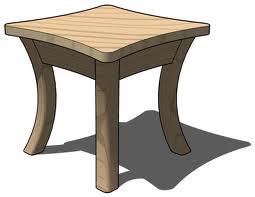 a tableto serve meals on itwood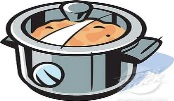 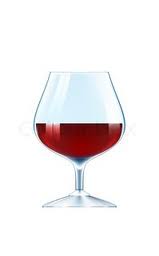 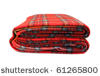 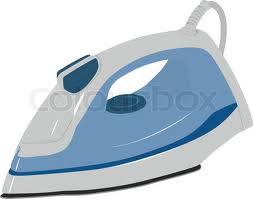 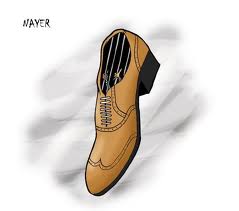 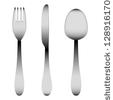 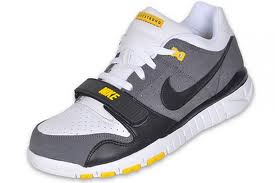 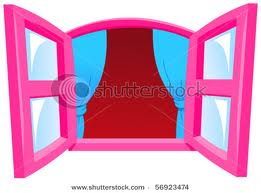 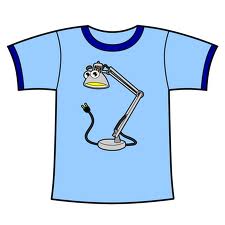 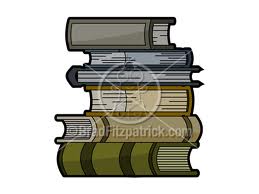 